Peter Long63 Tawney Road, Eston, Middlesbrough, Cleveland, TS6 9RF01642 464652 – 07908 801 927 – information@petenetlive.comPersonal StatementAn experienced, highly motivated, and versatile technical solutions architect with over 20 years’ experience in the IT industry, with a proven track record of consultation, designing, delivering and best of breed IT solutions. Known for a personable approach to both clients and co-workers, as well as for planning, implementing, and designing advanced infrastructure solutions for a wide variety of North East and nationwide companies, in both the public and private sectors.Career HistoryJanuary 2018 – Present			PulsantPosition:				 	Solutions ArchitectI am currently employed in a technical pre-sales design role, as part of a team, to both Pulsant prospective and existing clients, covering the following technologies.Edge Compute: Distributed and hybrid cloud deployments.Connectivity: Carrier Connectivity, LAN/WAN Routing, SD-WAN, ZTNA.Colocation: DC hosting & Power.Edge Security: FortiGate, FortiClient, Cisco ASA, FirePOWER, AnyConnect,Route & Switch: Cisco Catalyst & NXOS, Meraki, HP Networking, Juniper SRX.Messaging: Microsoft Exchange, Mimecast, Barracuda, MDM.Backup/Replication: Veeam, Asigra, Arcserve.Storage: HPE Alletra/Primera, IBM Storwize, NetApp, EMC/Compellent.Solutions: McAfee, Trend, RSA SecureID, NetScaler.Tasked with making Pulsant the United Kingdom’s leading provider of Edge, Infrastructure, Connectivity and Colocation.February 2014 – December 2017		IT Professional ServicesPosition:					IT ConsultantPart of the Professional Services Team; Providing pre/post sales technical support, technical constancy, and systems design and project work.October 2005 – February 2014		Coniston IT SolutionsPosition:					IT ConsultantPart of a small family run technical solutions firm, one of three technical consultants, that provided, IT consultancy, IT project delivery, and third line IT support. October 2003 – October 2005		Middlesbrough Primary Care TrustPosition:					IT Projects ManagerProvided PRINCE2 project management for the setting up of a new NHS trust. Was responsible for the entire design and budget of IT systems and deployment for both LAN/WAN and data center. Also, ran all the Trusts other large IT projects.September 2001 – October 2003		TEES & NE York’s NHS TrustPosition:					Senior IT OfficerPart of a team tasked with the running and support or a large IT infrastructure (75 sites) providing 1st to 3rd line IT support. And the running IT projects within the Trust. February 1987 – September 2001		Army (Royal Engineers)Position:					Corporal REDeployed as a Royal Engineer: Germany, UK Mainland, Cyprus, Kenya, Canada, Bosnia, Northern Ireland.CertificationsCCNP: 		Cisco Certified Networking Professional (Security)CCNA:		Certified Cisco Network AssociateCISS:		Certified Information Security SpecialistMCSE:		Microsoft Certified Solutions ExpertMCSA: 		Microsoft Certified Solutions AssociateMCTS:		Microsoft Certified Technology Specialist MCP: 		Microsoft Certified ProfessionalMVP: 		Microsoft Most Valuable Professional (Since 2004)VCP: 		VMware Certified Professional VCP-DT:	VMware Certified Professional (Desktop/VDI)VSP:		VMware Sales ProfessionalVTSP:		VMware Technical Sales ProfessionalHobbies/InterestsRunning and Publishing  http://www.petenetlive.com IT Community Participation at https://www.experts-exchange.com Playing GuitarReferences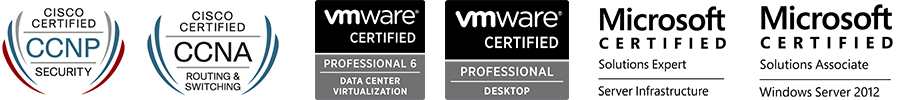 Steven SpittalSolutions DirectorPulsant17 Meadowsweet WayNewportSaffron WaldonCB11 3ZDKevin AlmondHead of Customer Success Forfusion Ltd Cobalt Business Exchange Wallsend Tyne And Wear NE28 9NZDavid SimpsonManaging DirectorConiston IT Solutions38 Holywell AvenueWhitley BayTyne and WearNE26 3AATel: 0784 167 2118Tel: 0191 500 9100Tel: 0191 519 7300